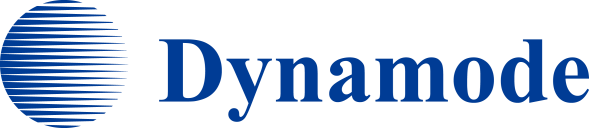 50 Port 2U Rackmount CAT3/TELCO 6-Pin Patch Panel (PPAN-50-T)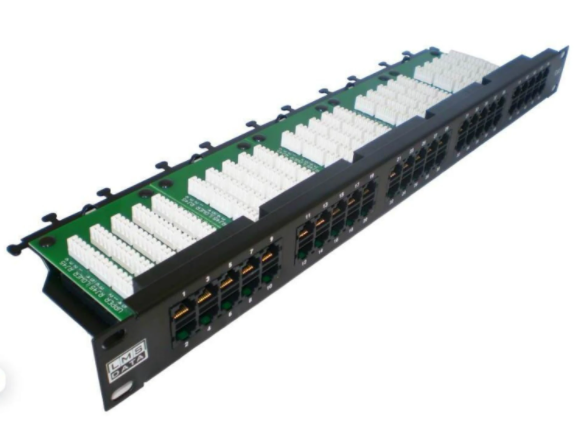 Description:The LMS Data PPAN-50-T is 50 Port enhanced CAT3 and Telecommunications Patch Panel for working in low bandwidth applications of that of legacy PABX Telco applications. Fully certified to CAT3/Telco standards allowing typical voice call cables to be terminated and thus patched via the 6-PIN front connection ports.Long-life, nickel plated female ports are coupled with a vertical designed Krone(tm) IDC terminal IDC together with rear cable management bar and tabs.Key Features:Certified CAT3/TELCO 50 Way Patch PanelStandard 6-Pin Ports with Krone(tm) IDC Punchdown2u High means it fits in the smallest of data cabinetsPart of the Synthesis 25-Year Warranty SolutionSpecifications48-Port, High-Density 2-U Through Coupler Patch PanelPerformance Cat5e UTP certified - Gigabit ComplianceEasy-Clip, modular through coupler design*Meets or Exceeds current Category 5e performanceBuilt-in LAN port redundancy - Easy to swap outHigh conductive, gold-plated RJ45 connectionsIndividual port numbering (1-48)Supplied with x2 clip-on alloy rear cable management barsSupplied with standard M6 cage nuts, bolts and washersApplications:Office, Education and Home Structured Cabling InstallsIdeal for Gigabit Ethernet (1000Mbps) Data NetworksCreate fault tolerant LANs by simply patching portsProduct Code:Part Number: PPAN-50-TEAN: 8400800013286Weight: 2 Kg approx.Technical Specifications:Port Count：50 Ports UTPDimensions：2U 19-Inch Design FormatDesign：6-Pin Telco Ports, NumberedPerformance：ISO/IEC-11801Ports/IDC Connects ：Nickel and Phosphor Bronze Port Identification： NumberedFixings： Supplied M6 Nuts and Bolts* Specifications and product design are subject to change. E&OE.